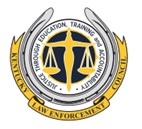 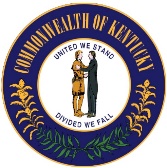 Any employing law enforcement agency, or agency that employs certified peace officers, must complete the following information to obtain Peace Officer Certification status, and whether the officer / former officer is in good standing or being considered for revocation under KRS 15.391.  The response to this request will be provided in accordance with KRS 15.405 (in-state) and 15.406 (out-of-state).  Please complete all required fields and email to KLECS@KY.Gov .            Agency Name:                               Name of Requestor:                         Requestor Email:                              Request Date:                                  Officer Name:                                                                           Academy ID:                                                                    Date of Birth:                             -TO BE COMPLETED BY KLECS-The following information identifies whether the individual under consideration for hire has a valid KY Peace Officer Certification and its status. Current Peace Officer Certificate Status:      The following information identifies whether the individual under consideration for hire potentially meets the Peace Officer Certification Revocation requirements under KRS 15.391.Current Peace Officer Standing:                                  KRS 15.405(6)-The council, any agency, and the employees and officers of the council or any agency shall be immune from any civil liability for disclosing information pursuant to the provisions of this section and from any civil liability for the consequences of such a disclosure unless the information disclosed was knowingly false or deliberately misleading, was rendered with malicious purpose, or was in violation of any civil right of the former employee.Additional Info       Date Verified:             Provided By:                         Please note that an officer’s status and standing is validated upon the above “Date Verified,” and may change based on employment and/or the revocation process.Records ID:       -                                                          Verified By:       